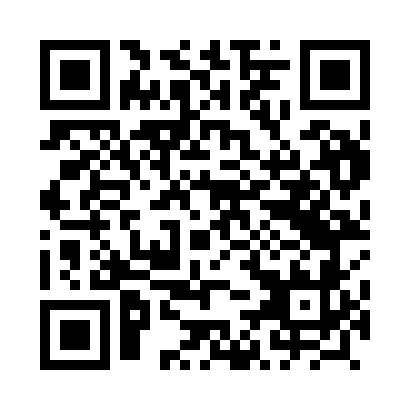 Prayer times for Liszno, PolandWed 1 May 2024 - Fri 31 May 2024High Latitude Method: Angle Based RulePrayer Calculation Method: Muslim World LeagueAsar Calculation Method: HanafiPrayer times provided by https://www.salahtimes.comDateDayFajrSunriseDhuhrAsrMaghribIsha1Wed2:335:0012:255:317:5010:062Thu2:304:5812:245:327:5210:093Fri2:264:5612:245:337:5310:124Sat2:234:5412:245:347:5510:165Sun2:194:5312:245:357:5710:196Mon2:154:5112:245:367:5810:227Tue2:124:4912:245:378:0010:258Wed2:104:4812:245:388:0110:289Thu2:094:4612:245:398:0310:3110Fri2:084:4412:245:408:0410:3211Sat2:084:4312:245:418:0610:3212Sun2:074:4112:245:428:0710:3313Mon2:064:4012:245:438:0910:3414Tue2:064:3812:245:448:1010:3415Wed2:054:3712:245:448:1210:3516Thu2:054:3512:245:458:1310:3617Fri2:044:3412:245:468:1510:3618Sat2:044:3312:245:478:1610:3719Sun2:034:3112:245:488:1810:3720Mon2:034:3012:245:498:1910:3821Tue2:024:2912:245:498:2010:3922Wed2:024:2712:245:508:2210:3923Thu2:014:2612:245:518:2310:4024Fri2:014:2512:245:528:2410:4125Sat2:014:2412:255:538:2610:4126Sun2:004:2312:255:538:2710:4227Mon2:004:2212:255:548:2810:4228Tue2:004:2112:255:558:2910:4329Wed1:594:2012:255:558:3010:4330Thu1:594:1912:255:568:3210:4431Fri1:594:1912:255:578:3310:45